Les activités périscolaires font leur carnaval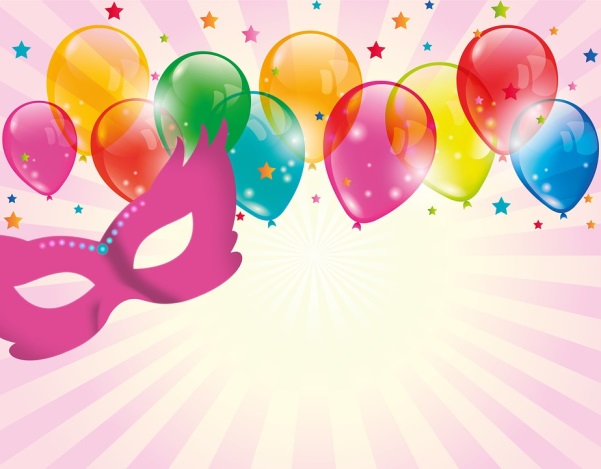 Chers parents, Les ateliers « Nos idées à nos mains » et les GS font leur carnaval le mardi 28/02/2017 de 15h à 16h30.Les enfants pourront apporter un déguisement (facile à enfiler et pas de maquillage) et déambuleront dans les rues de Bréau.Merci.Danièle et YolandeLes activités périscolaires font leur carnavalChers parents, Les ateliers « Nos idées à nos mains » et les GS font leur carnaval le mardi 28/02/2017 de 15h à 16h30.Les enfants pourront apporter un déguisement (facile à enfiler et pas de maquillage) et déambuleront dans les rues de Bréau.Merci.Danièle et Yolande